附件 1：附件 2：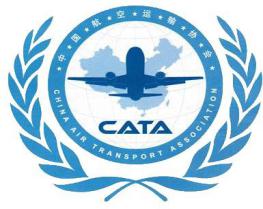 《民航乘务服务技能实训证书》教员培训登记表培训日期：	201	年	月	日学员签字： 		签字日期：《民航乘务服务技能实训证书》乘务教员预报名表《民航乘务服务技能实训证书》乘务教员预报名表《民航乘务服务技能实训证书》乘务教员预报名表《民航乘务服务技能实训证书》乘务教员预报名表姓名身份证号码联系方式所在单位姓名性 别单位名称单位名称地址电话传	真传	真手机E-MAILE-MAIL专业教学经验，任职年长专业教学经验，任职年长任教课程名称任教课程名称乘务员从业经验任职年长乘务员从业经验任职年长任职航空公司名称任职航空公司名称身份证复印件与照片（粘贴处）身份证复印件与照片（粘贴处）